Odgojiteljica:	Štefanija RadanovićPRIČA ZA DJECU - "NEZADOVOLJNA BUBAMARA" - SunčanaŠkrinjarićCILJ: Poručiti djeci da je svatko poseban na svoj način i da se nemoramo mijenjati. Bitno je da smo zadovoljni svojim izgledom.ZADACI:bogaćenje dječjeg rječnikarazvijanje mašte i sposobnosti razumijevanja vlastitih i tuđih osjećajaUVOD: Ova je priča namijenjena djeci od 3. do 7. godine života. Govori o bubamari koja je nezadovoljna svojim izgledom i uporno ga želi promijeniti jer želi biti drugačija.NEZADOVOLJNA BUBAMARA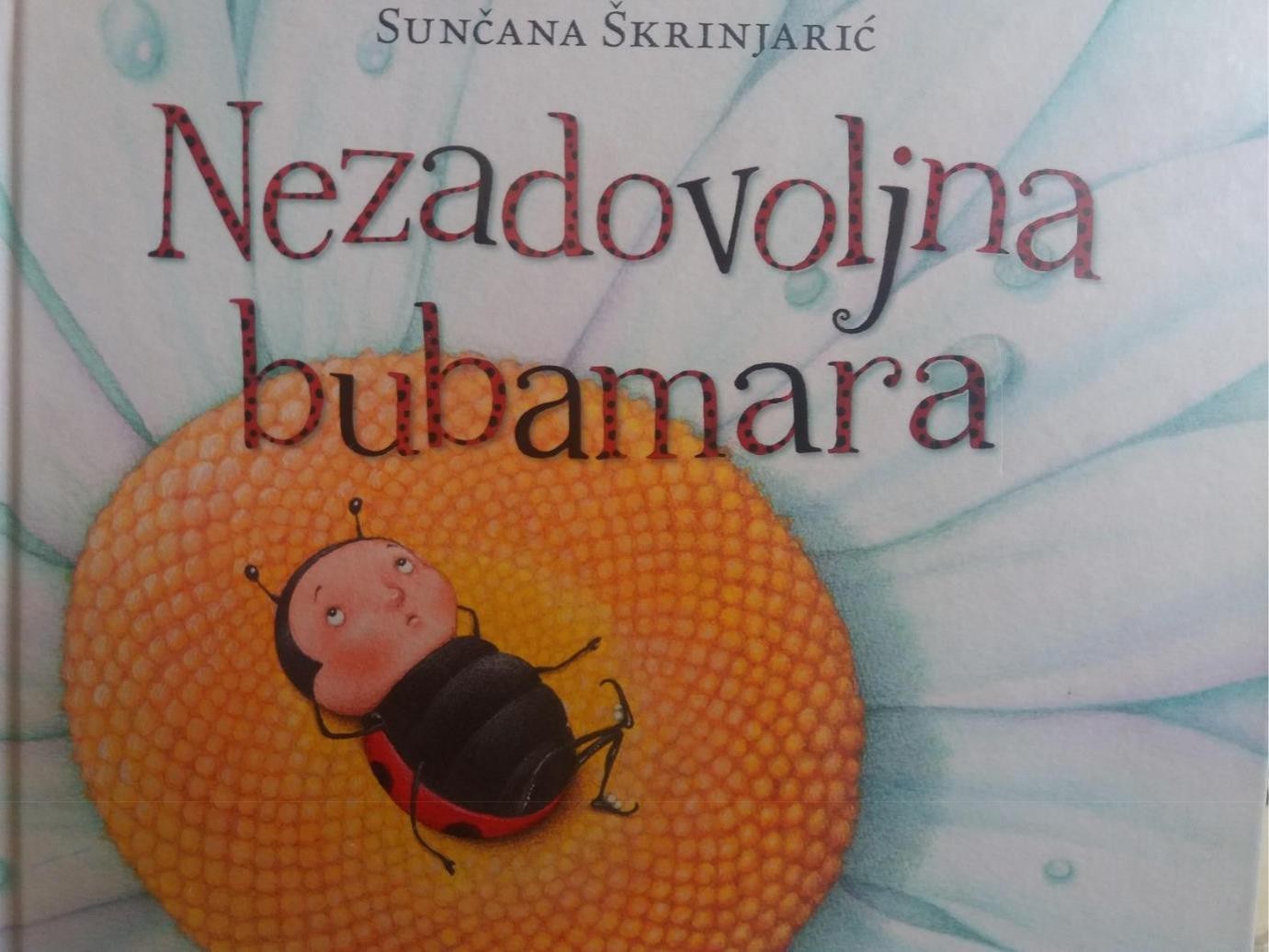 DOSADILE SU MI TE CRNE TOČKE! -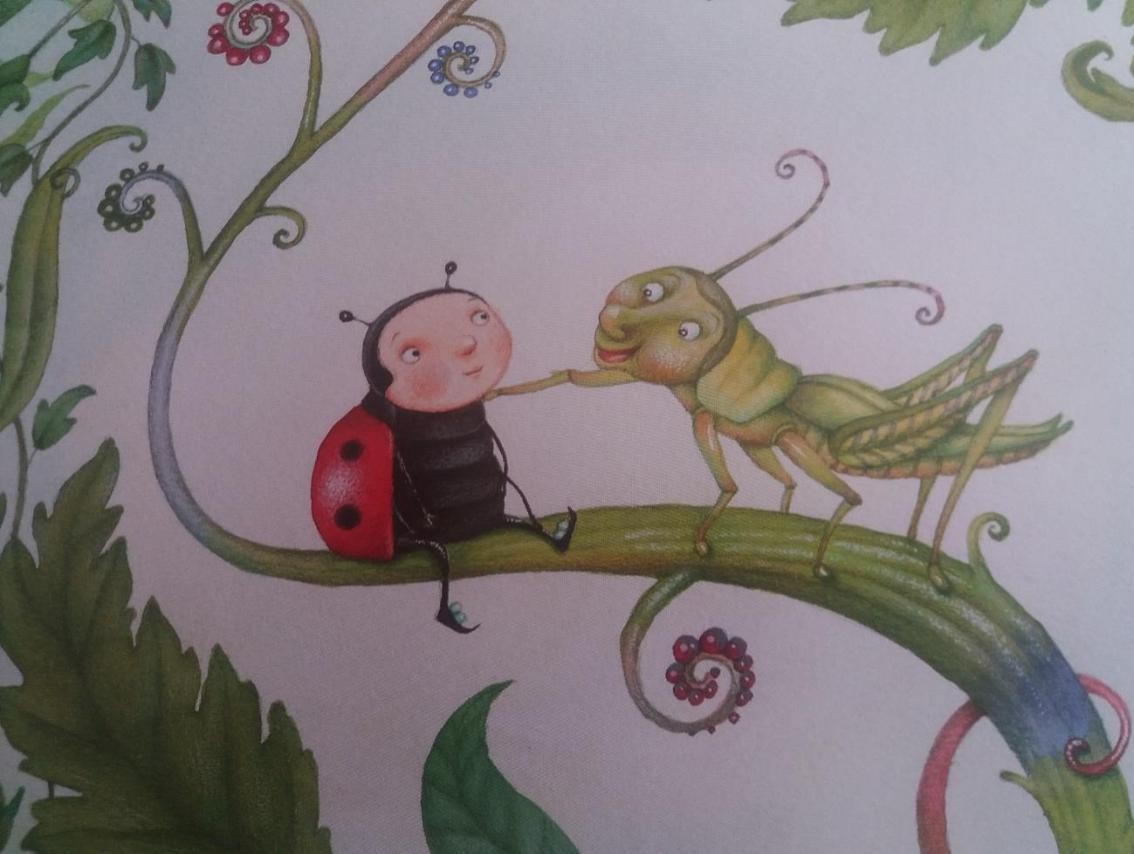 REČE BUBAMARA SKAKAVCU.BAŠ MI SE SVIĐAJU TE TVOJE TOČKE, JA SAM OVAKO OBIČNO ZELEN - REČE SKAKAVAC.B: ZELENA BOJA JE PREKRASNA, VI STE ZELENI, TRAVA JE ZELENA, CIJELI SVIJET JE ZELEN…B: DA SAM BAREM I JA ZELENA…BUBAMARA JE SJELA NA TRAVČICU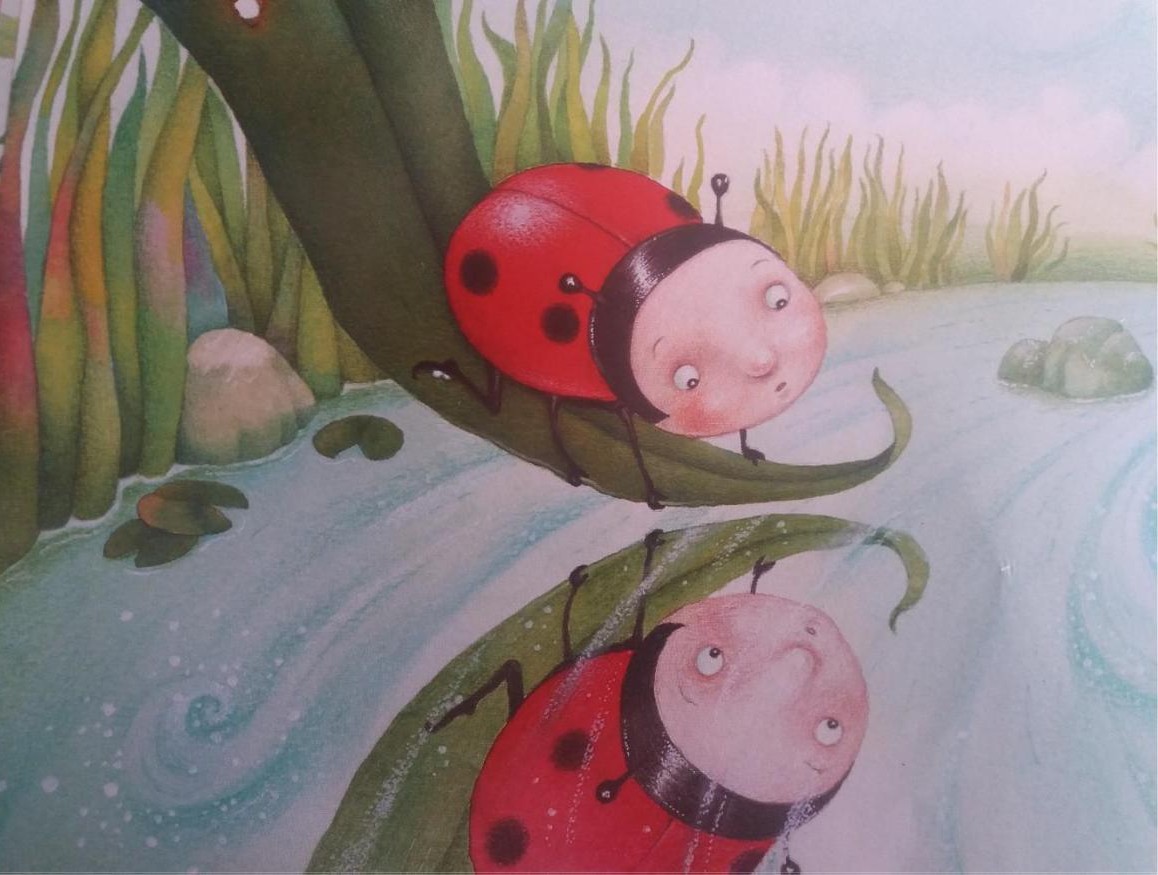 KOD POTOKA.B: NE SVIĐAJU MI SE TE TOČKICE IGOTOVO! A, I VIŠE NISU U MODI!POTPUNO SAM ZASTARJELA…SLUČAJNO, U TRAVI PORED POTOKA,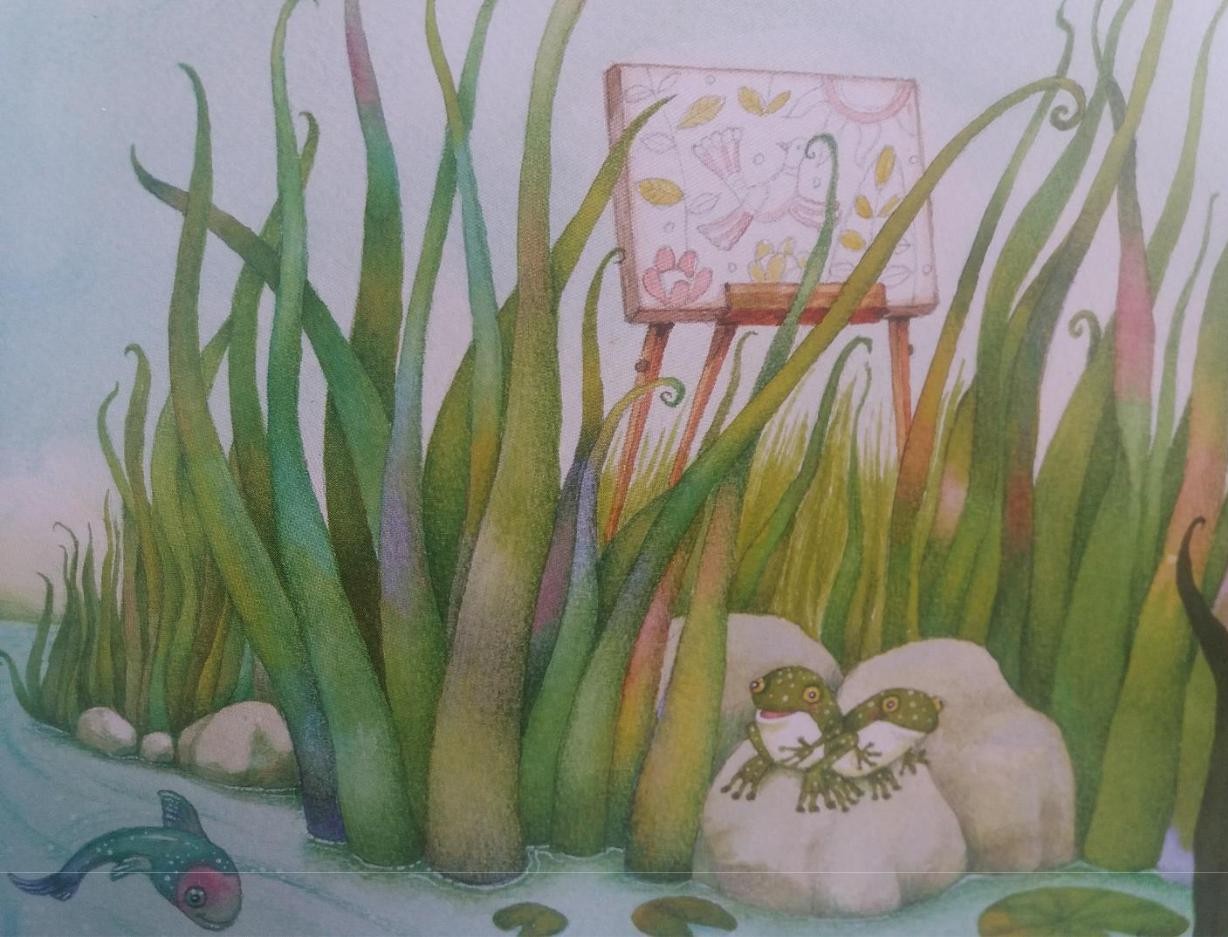 BIO JE SLIKAR.LEŽAO U TRAVI, PROMATRAO NEBO,A PORED NJEGA NJEGOVA SLIKA, IKRAJ NJEGA RAZLIČITE BOJE.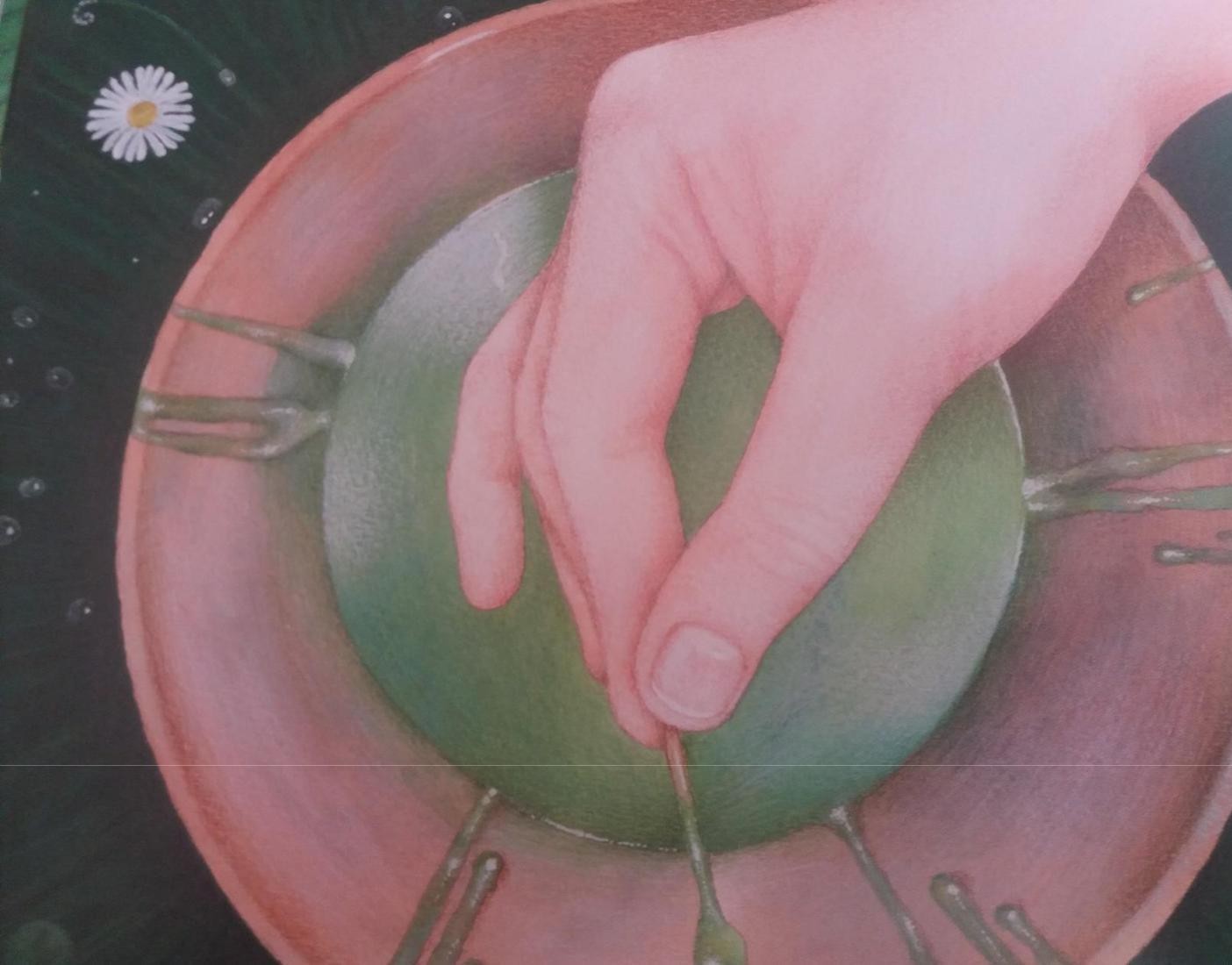 BUBAMARA JE UGLEDALASLIKARA, A ŠTO JENAJVAŽNIJE, I LONČIĆ PUNZELENE BOJE.BACILA SE U LONČIĆ. SLIKAR JU JE I IZVADIO I OSTAVIO SA SE OSUŠI NA LISTU…POSTALA JE ZELENA!ODLETJELA JE NA LIVADU DO OSTALIH BUBAMARA, ALI ONE JE NISU NI PRIMJETILE.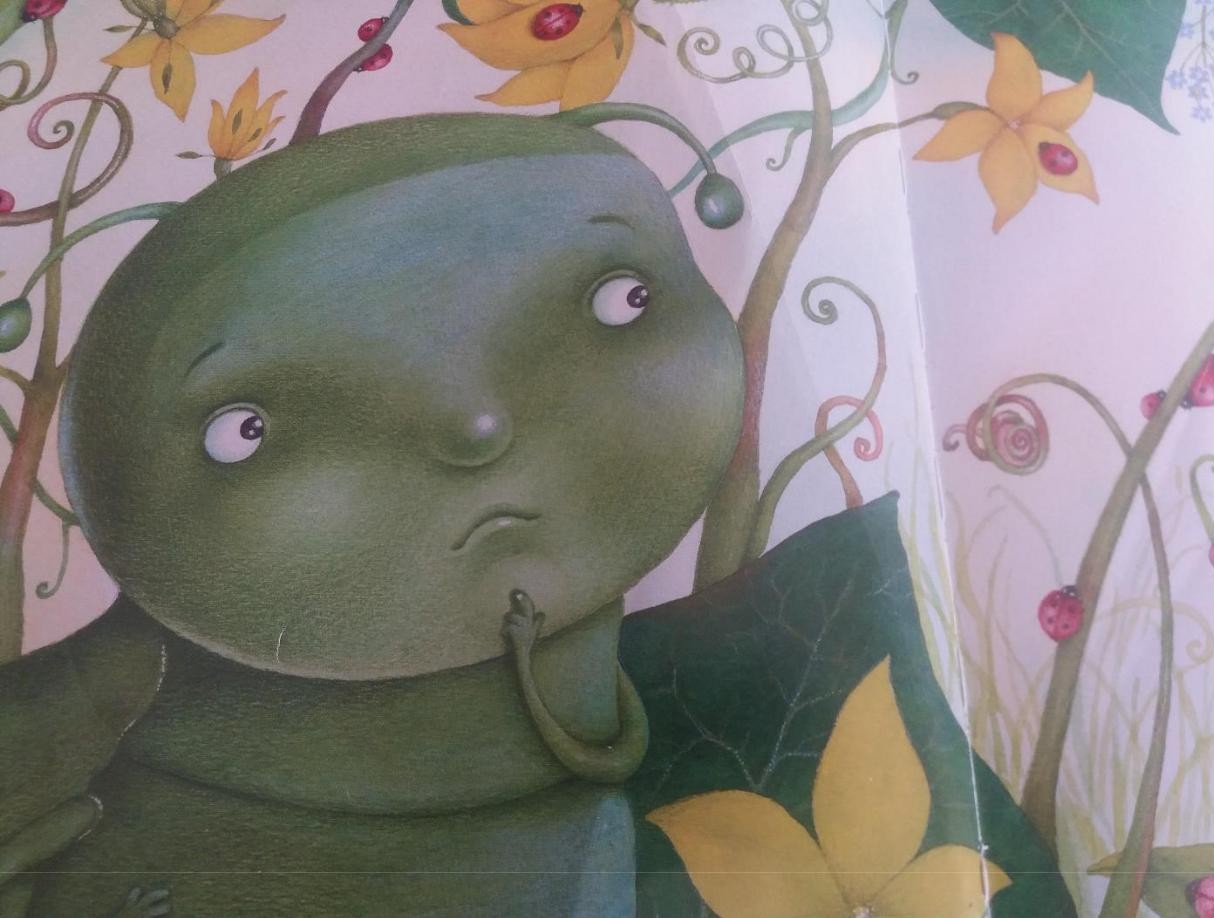 B: HEJ, POSTALA SAM ZELENA! KAKO MI PRISTAJE NOVA BOJA?NISI TI NIKAKVA BUBAMARA NEGO OBIČAN RUŽNI ZELENI KUKAC! - REČE JEDNA STARIJA BUBAMARABUBAMARA JE BILA TUŽNA…U PODNE VRATIO SE NJEN PRIJATELJ SKAKAVAC.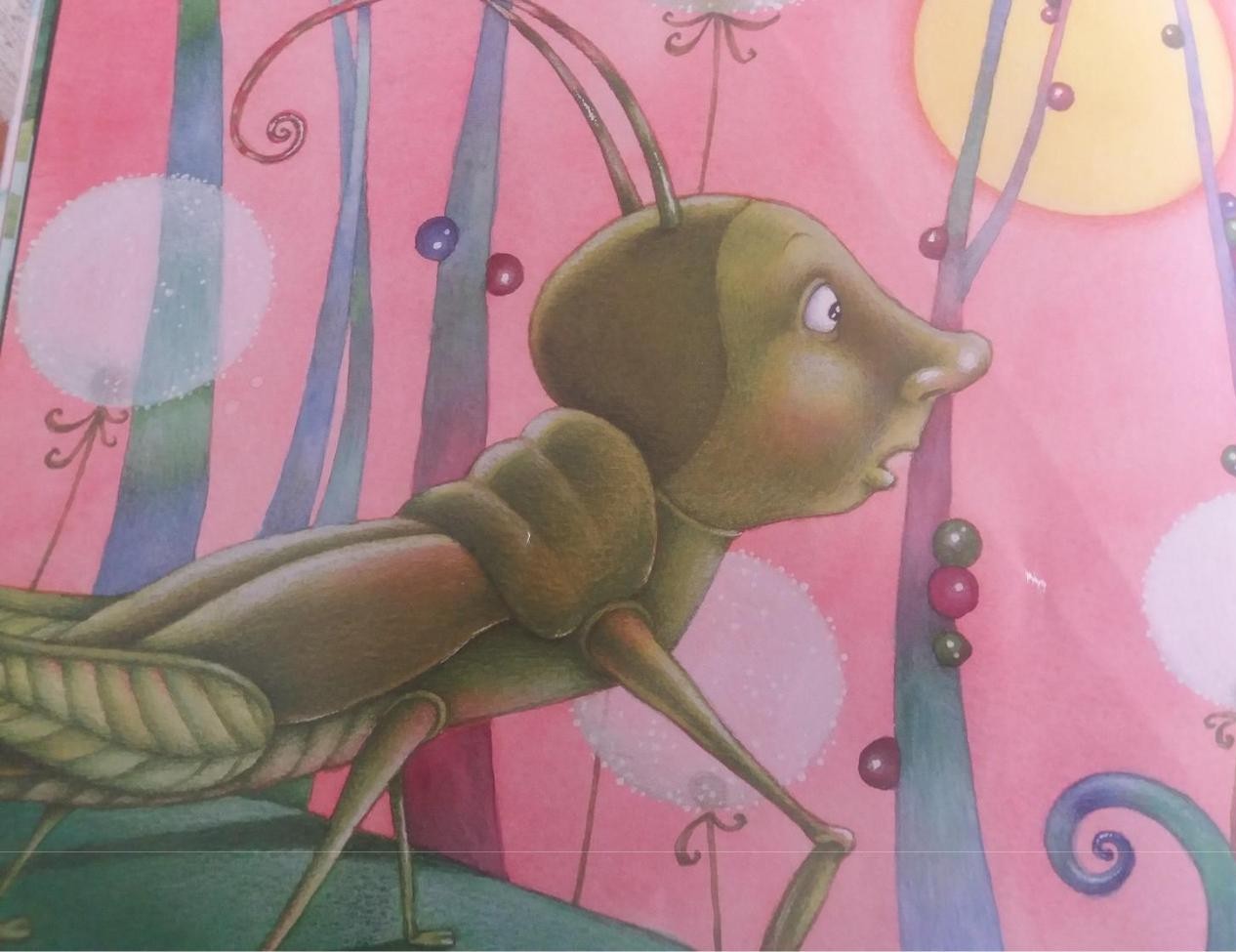 S: ŠTO STE TO UČINILI OD SEBE! VAŠA PRIRODNA LJEPOTA LJEPŠA JE OD LAŽNE, SKINITE TU RUŽNU BOJU!B:BOJIM SE DA NEĆU MOĆI. MISLILA SAM DA JE LIJEPO BITI ZELEN, A SADA SAM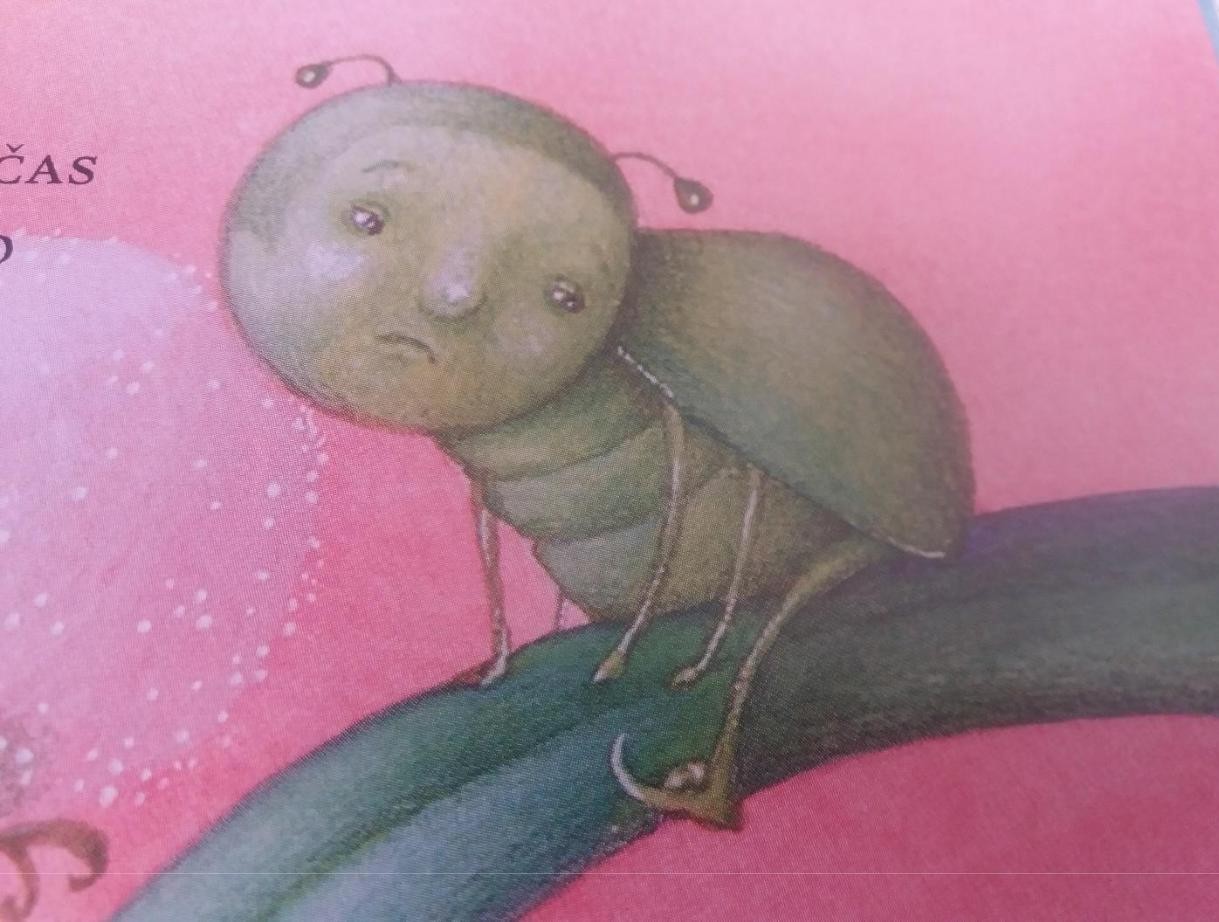 RAZOČARANA. ŠTO DA RADIM?S: EH,PRIČEKAJTE DA PADNEKIŠA, ONA ĆE OPRATI OVU BOJU IVI ĆETE OPET BITI U CRVENOM RUHU I CRNIM TOČKAMA.B: TO JE DIVAN SAVJET! -REČE ODUŠEVLJENO.ČITAVU NOĆ BUBAMARA JE PROVELA NA LISTU ČEKAJUĆI KIŠU…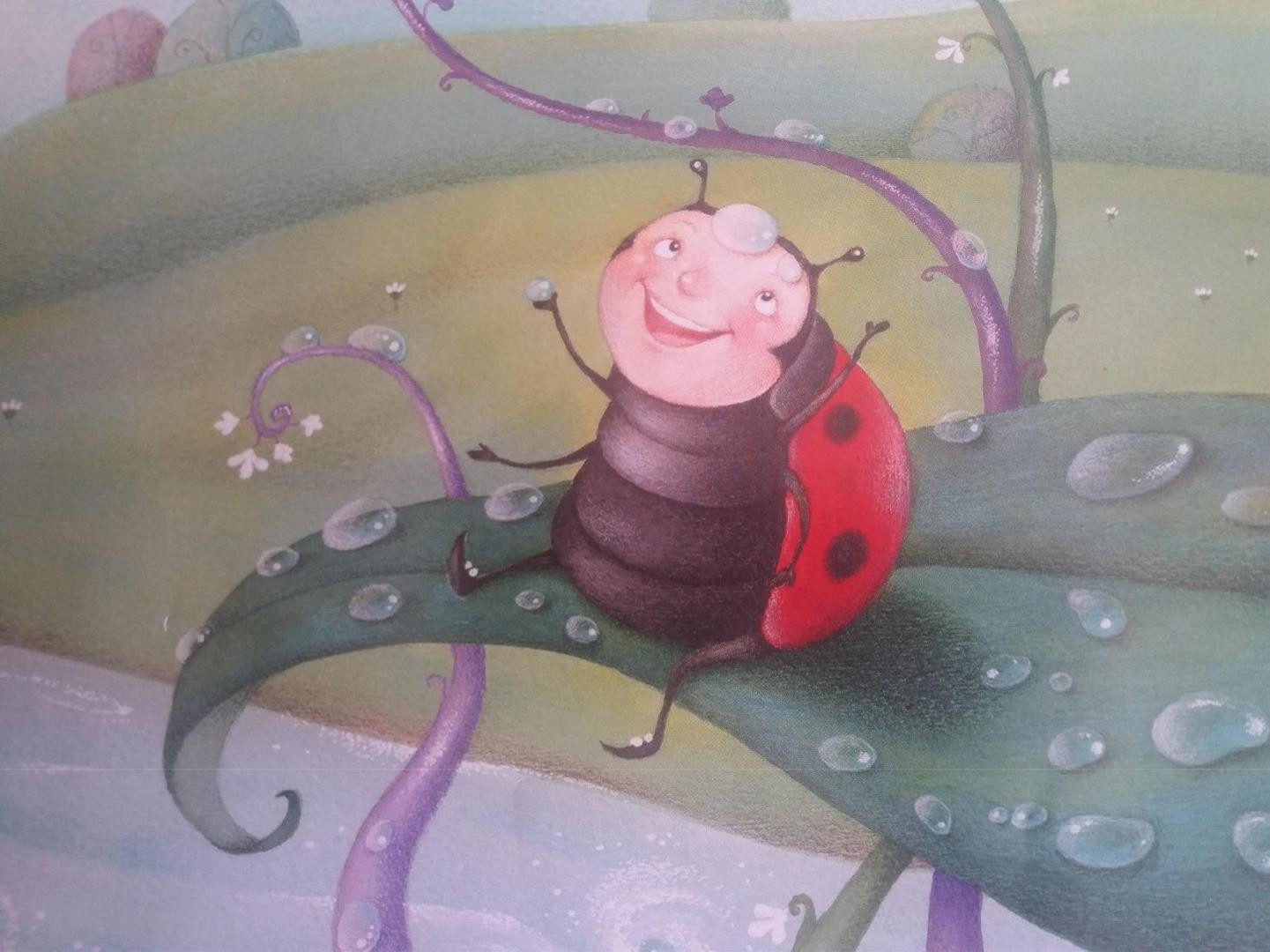 TEK IDUĆI DAN - KIŠA!OPRALA JE SVU ZELENU BOJU I OPET CRNE TOČKE ZABLISTAŠESTARIM SJAJEM…SVE DOK OPET JEDNOG JUTRA NE REČE PUŽU: ZNATE, DOSADILE SU MI OVE CRNE TOČKE, MOGLA BI IH OBOJITI U ŽUTO?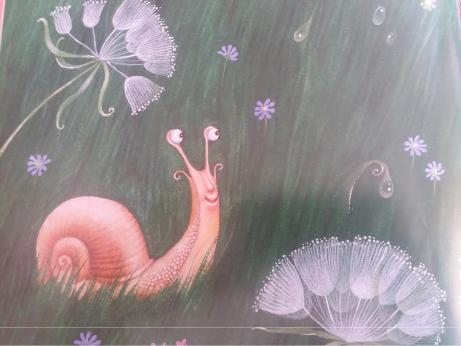 P: PA, VI NIKADA NISTE ZADOVOLJNI!B: MOŽDA, ALI JA ŽELIM BITI DRUGAČIJA OD DRUGIH.BUBAMARA OSTAJE BUBAMARA! - REČE DEBELI PUŽ.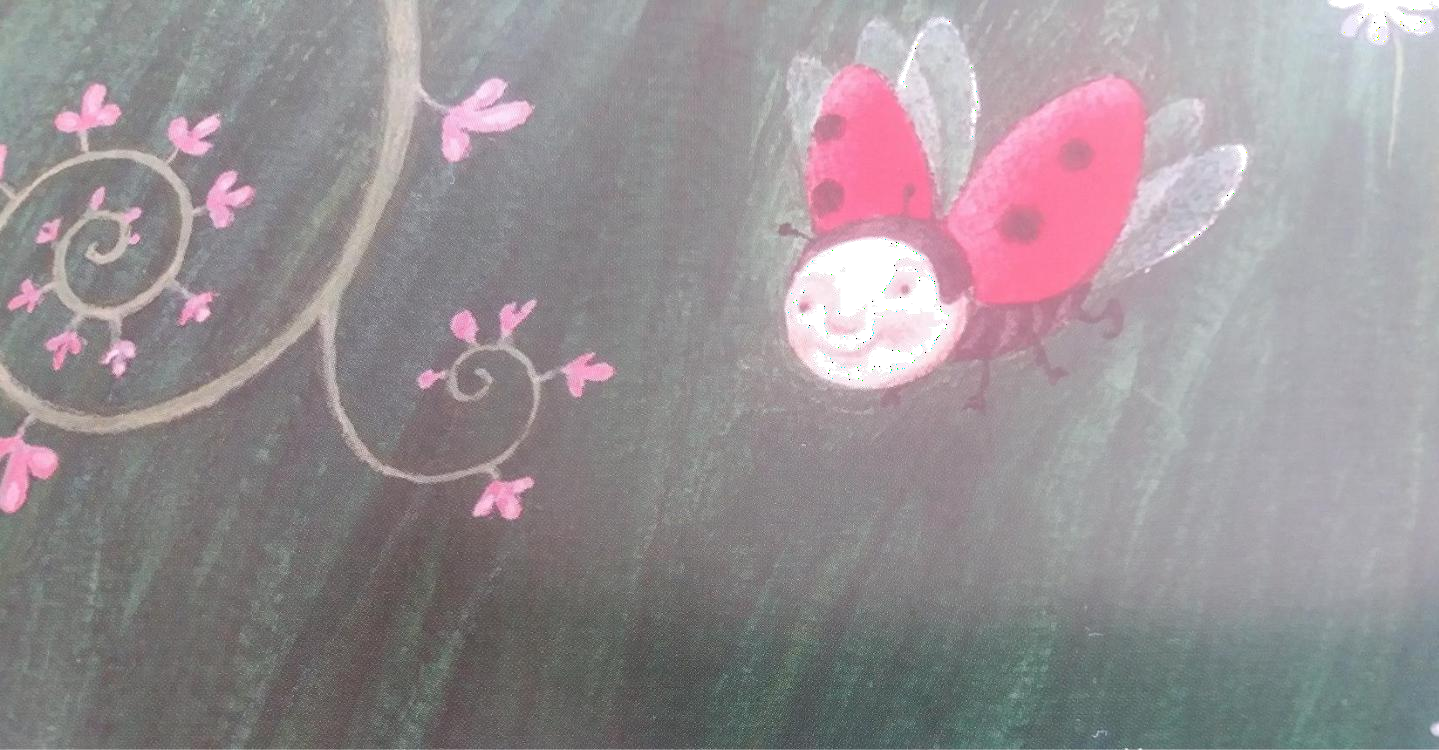 TOČKE I BOJA NISUVAŽNI. - REČE PUŽ.ALI, BUBAMARA JE ODLETJELA I VIŠE GA NIJE SLUŠALA…Nakon pročitane priče postavljamo pitanja vezana uz priču kakobismo potaknuli djetetovo kritičko mišljenje i slobodu izražavanja.Pitanja vezana uz priču:O kome govori priča?Je li vam se svidjela?Tko se sve spominje u priči?Čime bubamara nije bila zadovoljna?Tko ju je pobojao u zeleno?Je li nakon toga bila zadovoljna?Kako je oprala zelenu boju?Što mislite kamo je krenula bubamara?ZA KRAJ...Djeca mogu nacrtati ili naslikati ono što im se najviše svidjelo u priči.Pogledajte kako su priču nacrtala djece iz Područnog vrtića Sveti Lovreč……..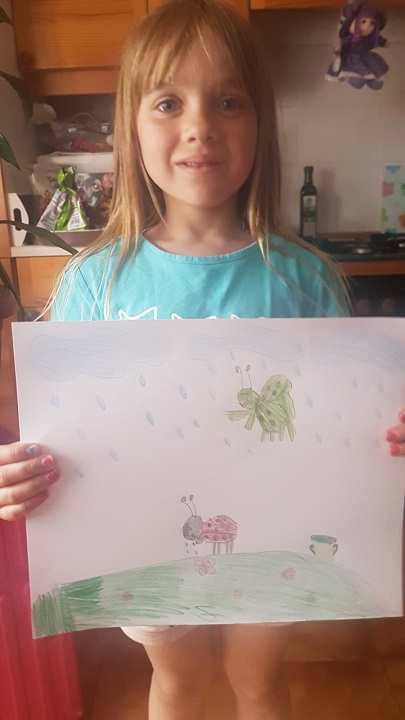 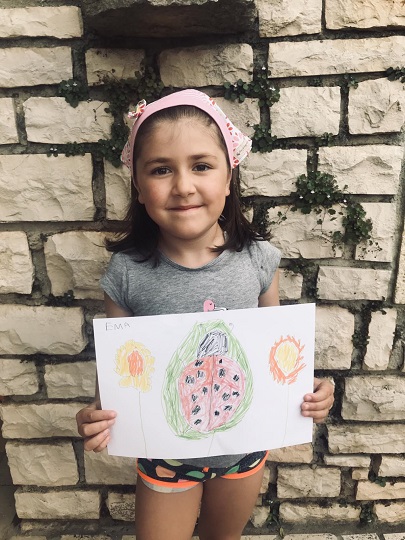 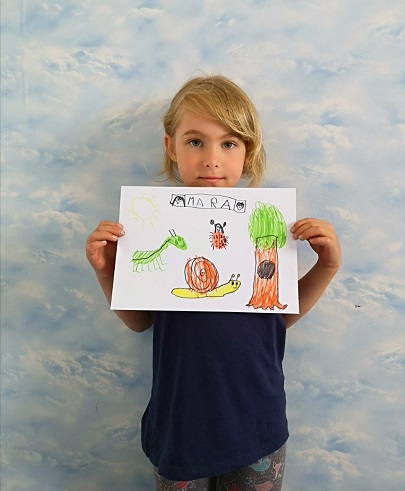 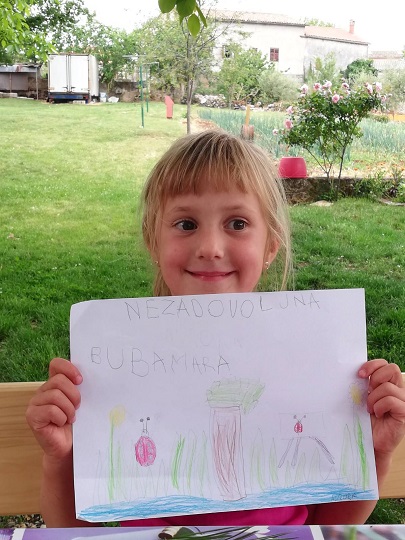 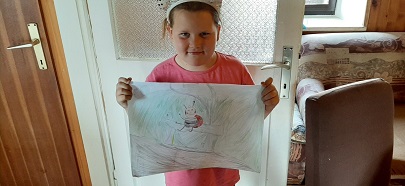 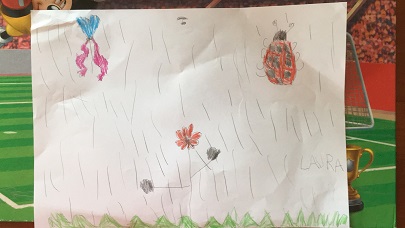 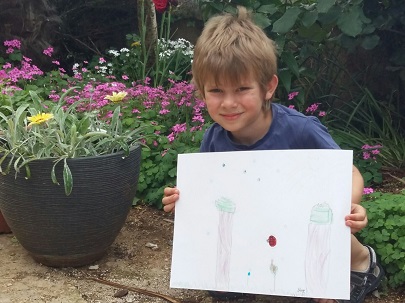 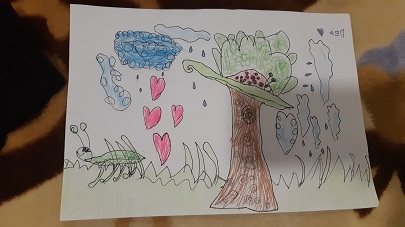 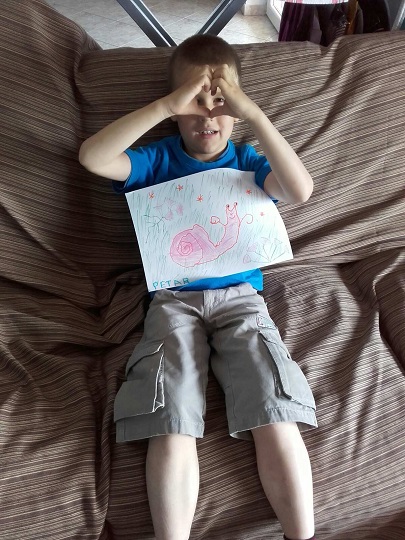 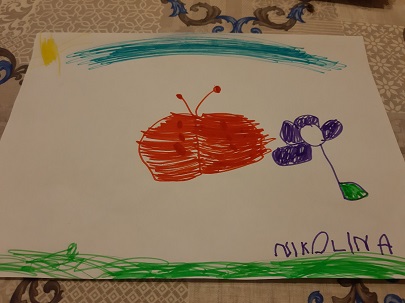 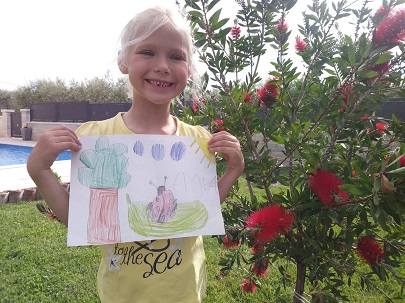 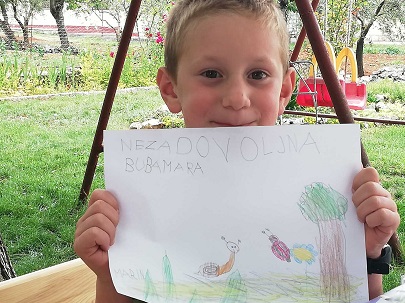 